РОДИТЕЛЯМ БУДУЩИХ ПЕРВОКЛАССНИКОВ!!!                   Правильная речь – залог успешного обучения в школе.

Все родители мечтают о том, чтобы учился ребёнок легко и с удовольствием. А это во многом зависит от того, как ребёнок подготовлен к школе.
Вместе с ребёнком за семь лет дошкольной жизни вы построили фундамент из многих кирпичиков. И чем крепче этот фундамент, тем увереннее будет чувствовать себя ваш ребёнок в новой школьной жизни.
Одним из важных кирпичиков в этой постройке является речевое развитие ребёнка. Устная речь является основой для письменной речи. Чем лучше у ребёнка развита устная речь, тем легче он овладеет в школе письмом и чтением.
Хорошая, развитая речь – это основа успешного обучения в школе. Речь, как рука, состоит из пяти взаимосвязанных составляющих. Недоразвитие одной из них делает речь неполноценной.
Первое - произношение. Неправильное произношение затрудняет обучение чтению и письму, особенно если ребёнок в речи заменяет одни звуки на другие. А если у ребёнка нарушено произношение нескольких звуков, то это затрудняет процесс общения как со взрослыми, так и с детьми.
Важное влияние особенности артикуляционного аппарата оказывают на темпо-ритмические характеристики чтения. Затруднения в артикулировании проявляются в том, что ребёнок медленно читает, долго читает по слогам, затрудняется в понимании прочитанного.
Второе - это фонематическое восприятие, то есть способность слышать звуки речи, определять количество и последовательность звуков в слове, количество слов в предложении. Фонематическое восприятие – это своеобразный кит, на котором держится обучение чтению и письму. Несформированность фонематического слуха приводит к тому, что учащиеся нередко не различают твёрдое и мягкое звучание согласных, в дальнейшем допускают много ошибок на грамматические правила (безударные гласные, удвоенные согласные, разделительный мягкий знак).
Третье – словарь, то есть количество слов, которые ребёнок знает, смысл которых понимает и использует в активной речи. Низкий ограниченный словарный запас в дальнейшем затрудняет и понимание объяснений учителя, подбор проверочных слов, понимание прочитанного и пересказ, заучивание стихотворений. Объём и качество словаря напрямую зависят от того, насколько полноценным является его общение. Поэтому родителям необходимо знакомить ребёнка с новыми предметами, явлениями, их названиями. Важно беседовать с ребёнком, задавать вопросы, создавать ситуации, в которых ребёнок может по рассуждать.
Четвертое – лексико - грамматический строй речи, то есть умение ребёнка правильно, грамотно построить фразу. Несформированность грамматических представлений (трудности словообразования, словоизменения, неправильное употребление предлогов, окончаний) в дальнейшем приводит к трудностям в овладении письменной речью, то есть к аграмматизму.
И пятое – связная речь. Ребёнок должен уметь логично, последовательно пересказать какое-то событие или свои впечатления о чём-либо. Наибольшие трудности в младших классах испытывают дети, не умеющие связно, последовательно и ясно излагать свои мысли, объяснять то или иное явление, а на более поздних этапах обучения ученики не владеют навыками написания изложения и сочинения. Речевые навыки дети приобретают лишь в общении с окружающими и поэтому очень важна правильная, красивая, литературная речь взрослого.
О письме. Для того, чтобы у ребёнка был красивый, ровный почерк необходимо развивать мелкую моторику рук. У ребёнка 6-7 лет ещё недостаточно развиты мышцы кисти рук, наблюдается низкая координация движений, не закончилось окостенение запястья и фаланг пальцев. Поэтому этот возраст является очень благоприятным для развития ручной умелости и графомоторных навыков.
О чтении. Учить читать до школы можно, но учить нужно правильно. Главная ошибка родителей, когда они учат ребёнка читать - это неправильное произношение звуков. Учите детей не буквам, а звукам, без призвуков (М, Н, Л, а не МЭ, ЭЛЬ, ЭН и т.д.).
В последний перед школой год нужно постараться преодолеть все недоработки психологической подготовки ребёнка к обучению в школе. Подумайте, умеет ли ваш ребёнок внимательно слушать, отвечать на вопросы, подчиняться требованиям старших, всегда ли доброжелательно относится к окружающим.
Задача родителей – не опережающее изучение программы первого класса, а всестороннее развитие ребёнка. Посещайте вместе с ребёнком различные выставки, музеи, совершайте интересные поездки. Каждому первокласснику необходимы знания о жизни нашей страны, о родном городе или посёлке, о труде взрослых членов семьи, о природе ​родного ​края. В процессе приобретения этих знаний формируется необходимая интеллектуальная активность, рождается радость познания.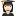 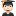 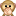 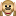 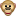 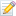 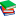 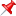 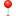 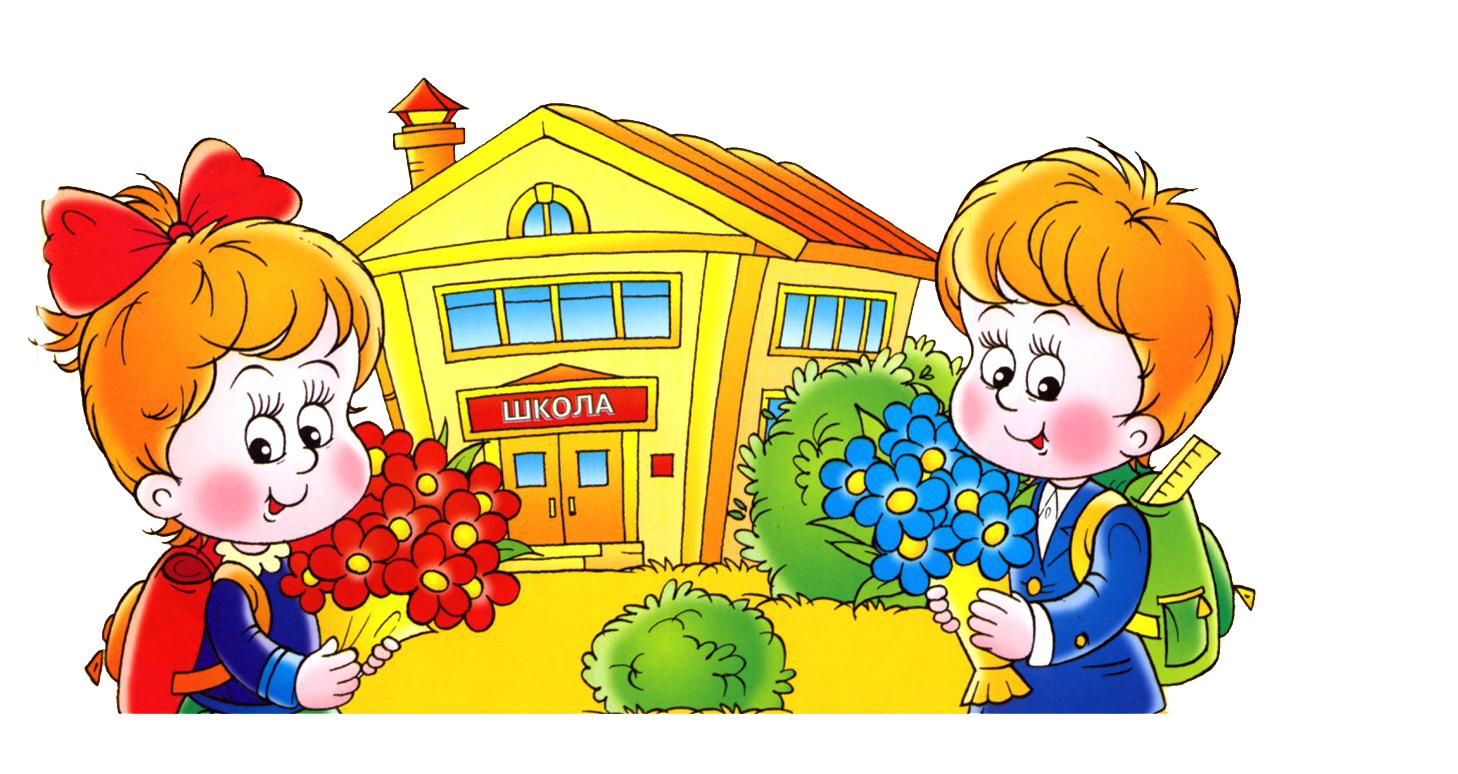 